ПЛАН ЗАСТРОЙКИпо компетенции «Управление перевозочным процессом на железнодорожном транспорте (основная)»регионального этапа чемпионатаОрловская область2024 г.План застройки компетенции на 6 участников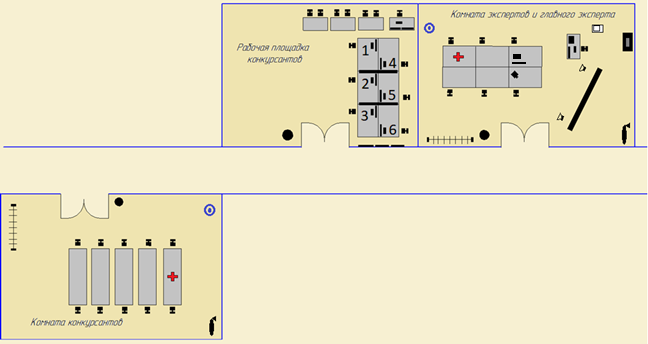 Условное обозначение: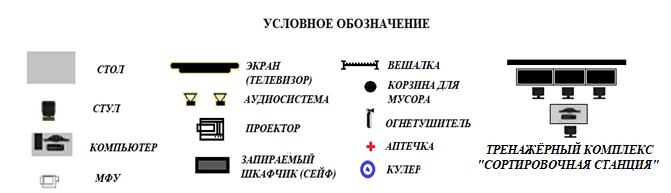 Рабочая площадка конкурсантов - учебный полигон 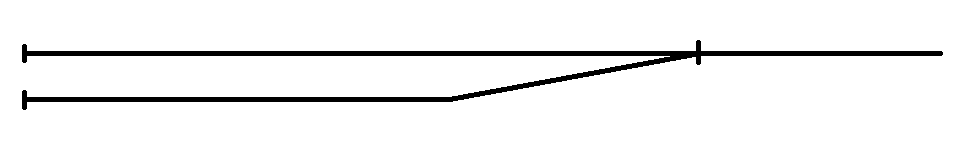 Одиночный обыкновенный стрелочный перевод на полигоне 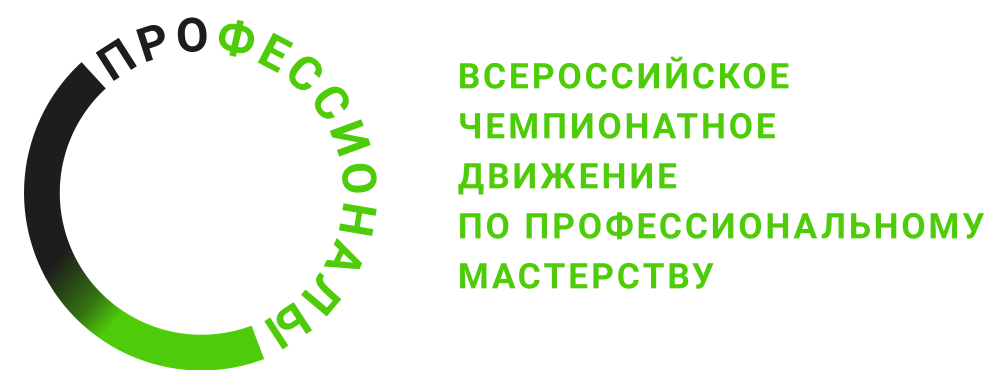 